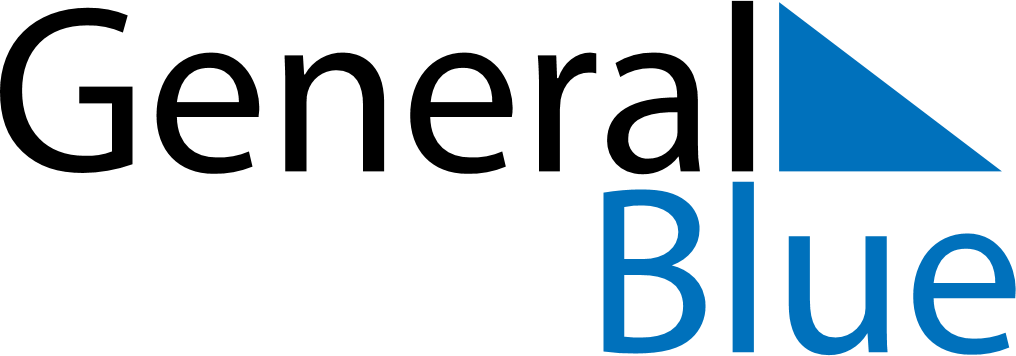 April 2023April 2023April 2023April 2023GreeceGreeceGreeceSundayMondayTuesdayWednesdayThursdayFridayFridaySaturday123456778910111213141415Good FridayGood Friday1617181920212122Easter SundayEaster Monday232425262728282930